L.O To compare and contrast Catholic and Protestant Churches and worshipLook at the two types of church below.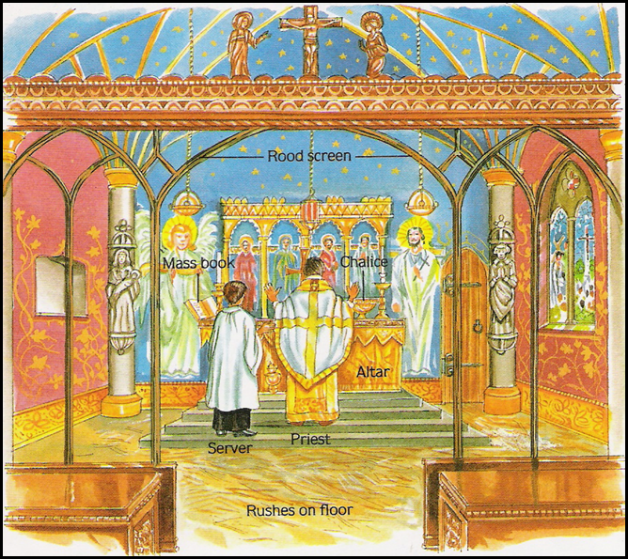 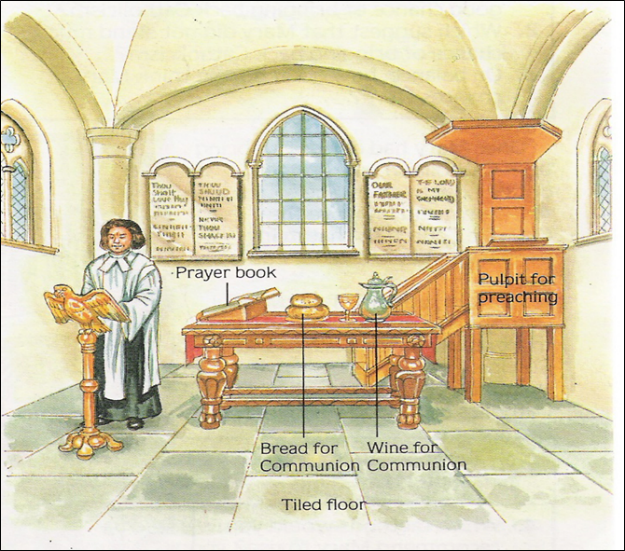                   Catholic Church                                          Protestant ChurchUse the pictures above and the information about the reforms Edward VI made to the Church to fill in the table below:CatholicCompare/ContrastProtestantLeader/Head?Altar?Priests?Decoration?Prayer book?Saints?